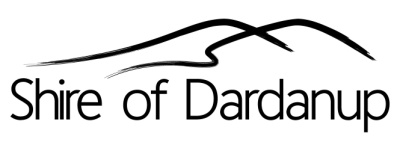 APPLICATION FORMEVENTFORM 188 – BBook a Reserve or Park APPLICATION FORMEVENTFORM 188 – BBook a Reserve or Park APPLICATION FORMEVENTFORM 188 – BBook a Reserve or Park APPLICATION FORMEVENTFORM 188 – BBook a Reserve or Park APPLICATION FORMEVENTFORM 188 – BBook a Reserve or Park APPLICATION FORMEVENTFORM 188 – BBook a Reserve or Park APPLICATION FORMEVENTFORM 188 – BBook a Reserve or Park Date stampDate stampDate stampPart 1 Applicant DetailsPart 1 Applicant DetailsPart 1 Applicant DetailsPart 1 Applicant DetailsPart 1 Applicant DetailsPart 1 Applicant DetailsPart 1 Applicant DetailsPart 1 Applicant DetailsPart 1 Applicant DetailsPart 1 Applicant DetailsPart 1 Applicant DetailsPart 1 Applicant DetailsPart 1 Applicant DetailsName of Contact Person or OrganisationName of Contact Person or OrganisationName of Contact Person or OrganisationName of Contact Person or OrganisationName of Contact Person or OrganisationName of Contact Person or OrganisationName of Contact Person or OrganisationName of Contact Person or OrganisationName of Contact Person or OrganisationName of Contact Person or OrganisationABN (if applicable)ABN (if applicable)ABN (if applicable)ABN (if applicable)ABN (if applicable)ABN (if applicable)ABN (if applicable)ABN (if applicable)ABN (if applicable)ABN (if applicable)Postal AddressPostal AddressPostal AddressPostal AddressPostal AddressPostal AddressPostal AddressPostal AddressPostal AddressPostal AddressEmailEmailEmailEmailEmailEmailEmailEmailEmailEmailPhonePhonePhoneMobileMobileMobileMobileMobileIs the Organiser a Charity or Not for Profit? Is the Organiser a Charity or Not for Profit? Is the Organiser a Charity or Not for Profit? Is the Organiser a Charity or Not for Profit? Is the Organiser a Charity or Not for Profit? Is the Organiser a Charity or Not for Profit? Is the Organiser a Charity or Not for Profit? Is the Organiser a Charity or Not for Profit? Is the Organiser a Charity or Not for Profit? Is the Organiser a Charity or Not for Profit? YesYesYesYesYesNoNoNoDoes the Organiser have current indemnity insurance?Does the Organiser have current indemnity insurance?Does the Organiser have current indemnity insurance?Does the Organiser have current indemnity insurance?Does the Organiser have current indemnity insurance?Does the Organiser have current indemnity insurance?Does the Organiser have current indemnity insurance?Does the Organiser have current indemnity insurance?Does the Organiser have current indemnity insurance?Does the Organiser have current indemnity insurance?YesYesYesYesYesNoNoNoPart 2 Details of Reservation – Eg. Family Gathering, First Birthday etc.Part 2 Details of Reservation – Eg. Family Gathering, First Birthday etc.Part 2 Details of Reservation – Eg. Family Gathering, First Birthday etc.Part 2 Details of Reservation – Eg. Family Gathering, First Birthday etc.Part 2 Details of Reservation – Eg. Family Gathering, First Birthday etc.Part 2 Details of Reservation – Eg. Family Gathering, First Birthday etc.Part 2 Details of Reservation – Eg. Family Gathering, First Birthday etc.Part 2 Details of Reservation – Eg. Family Gathering, First Birthday etc.Part 2 Details of Reservation – Eg. Family Gathering, First Birthday etc.Part 2 Details of Reservation – Eg. Family Gathering, First Birthday etc.Part 2 Details of Reservation – Eg. Family Gathering, First Birthday etc.Part 2 Details of Reservation – Eg. Family Gathering, First Birthday etc.Part 2 Details of Reservation – Eg. Family Gathering, First Birthday etc.Event TitleEvent TitleEvent TitleEvent TitleEvent TitleEvent TitleEvent TitleEvent TitleEvent TitleEvent TitleEvent Date(s)Event Date(s)Event Date(s)Event Date(s)Event Date(s)Event Date(s)Event Date(s)Event Date(s)Event Date(s)Event Date(s)Set-Up and Pack-Up Date(s) - if different to aboveSet-Up and Pack-Up Date(s) - if different to aboveSet-Up and Pack-Up Date(s) - if different to aboveSet-Up and Pack-Up Date(s) - if different to aboveSet-Up and Pack-Up Date(s) - if different to aboveSet-Up and Pack-Up Date(s) - if different to aboveSet-Up and Pack-Up Date(s) - if different to aboveSet-Up and Pack-Up Date(s) - if different to aboveSet-Up and Pack-Up Date(s) - if different to aboveSet-Up and Pack-Up Date(s) - if different to aboveOfficial Event Start TimeOfficial Event Start TimeOfficial Event Start TimeOfficial Event Start TimeOfficial Event End TimeOfficial Event End TimeOfficial Event End TimeOfficial Event End TimeAM / PMAM / PMAM / PMAM / PMAM / PMAM / PMAM / PMAM / PMSet-Up Time FromSet-Up Time FromSet-Up Time FromSet-Up Time FromPack-Up Time ToPack-Up Time ToPack-Up Time ToPack-Up Time ToAM / PMAM / PMAM / PMAM / PMAM / PMAM / PMAM / PMAM / PMVenue Details (eg name of Reserve or Park - attach map if required)Venue Details (eg name of Reserve or Park - attach map if required)Venue Details (eg name of Reserve or Park - attach map if required)Venue Details (eg name of Reserve or Park - attach map if required)Venue Details (eg name of Reserve or Park - attach map if required)Venue Details (eg name of Reserve or Park - attach map if required)Venue Details (eg name of Reserve or Park - attach map if required)Venue Details (eg name of Reserve or Park - attach map if required)Venue Details (eg name of Reserve or Park - attach map if required)Venue Details (eg name of Reserve or Park - attach map if required)Booking Description / Purpose (Wedding, Family Gathering etc)Booking Description / Purpose (Wedding, Family Gathering etc)Booking Description / Purpose (Wedding, Family Gathering etc)Booking Description / Purpose (Wedding, Family Gathering etc)Booking Description / Purpose (Wedding, Family Gathering etc)Booking Description / Purpose (Wedding, Family Gathering etc)Booking Description / Purpose (Wedding, Family Gathering etc)Booking Description / Purpose (Wedding, Family Gathering etc)Booking Description / Purpose (Wedding, Family Gathering etc)Booking Description / Purpose (Wedding, Family Gathering etc)Total number of people expected Total number of people expected Total number of people expected Total number of people expected Total number of people expected Total number of people expected Total number of people expected Total number of people expected Part 3 – Additional elementsPart 3 – Additional elementsPart 3 – Additional elementsPart 3 – Additional elementsPart 3 – Additional elementsPart 3 – Additional elementsPart 3 – Additional elementsPart 3 – Additional elementsPart 3 – Additional elementsDoes the event include any of the following elements?        Use of Shire infrastructure other than what is available to the general public          (i.e. use of water supply in excess of a public water tap in a Shire Reserve)         Erection of any temporary structures, excluding marquees less than 25m² in          size, unless the structure is hired from an operator that holds a valid trading            licence.          Supply or installation of electrical equipment including generators, cabling,             extension cords, switches, fuses AV equipment etc         Temporary road closure or suspension of ordinary traffic movement   Fireworks or the use of laser lights         Sale or consumption of alcoholIf you have ticked any of the above, or you have more than 100 attendees, please complete Form 188.Does the event include any of the following elements?        Use of Shire infrastructure other than what is available to the general public          (i.e. use of water supply in excess of a public water tap in a Shire Reserve)         Erection of any temporary structures, excluding marquees less than 25m² in          size, unless the structure is hired from an operator that holds a valid trading            licence.          Supply or installation of electrical equipment including generators, cabling,             extension cords, switches, fuses AV equipment etc         Temporary road closure or suspension of ordinary traffic movement   Fireworks or the use of laser lights         Sale or consumption of alcoholIf you have ticked any of the above, or you have more than 100 attendees, please complete Form 188.Does the event include any of the following elements?        Use of Shire infrastructure other than what is available to the general public          (i.e. use of water supply in excess of a public water tap in a Shire Reserve)         Erection of any temporary structures, excluding marquees less than 25m² in          size, unless the structure is hired from an operator that holds a valid trading            licence.          Supply or installation of electrical equipment including generators, cabling,             extension cords, switches, fuses AV equipment etc         Temporary road closure or suspension of ordinary traffic movement   Fireworks or the use of laser lights         Sale or consumption of alcoholIf you have ticked any of the above, or you have more than 100 attendees, please complete Form 188.Does the event include any of the following elements?        Use of Shire infrastructure other than what is available to the general public          (i.e. use of water supply in excess of a public water tap in a Shire Reserve)         Erection of any temporary structures, excluding marquees less than 25m² in          size, unless the structure is hired from an operator that holds a valid trading            licence.          Supply or installation of electrical equipment including generators, cabling,             extension cords, switches, fuses AV equipment etc         Temporary road closure or suspension of ordinary traffic movement   Fireworks or the use of laser lights         Sale or consumption of alcoholIf you have ticked any of the above, or you have more than 100 attendees, please complete Form 188.Use of amplified equipment or extraordinary vehicle noisePreparation or sale of food to the public Selling or hiring of goods, wares or merchandise        Large animals        Erection of event signage        Additional toilet facilities Crowd control or other measures to  ensure public safety or securityPart 8 Site Plan / Route MapPart 8 Site Plan / Route MapPart 8 Site Plan / Route MapPart 8 Site Plan / Route MapPart 8 Site Plan / Route MapPart 8 Site Plan / Route MapPart 8 Site Plan / Route MapPart 8 Site Plan / Route MapPart 8 Site Plan / Route MapPlease include a site plan showing the proposed setup for your event. If your event includes a procession or movement of people, please include a plan of the route.Please include a site plan showing the proposed setup for your event. If your event includes a procession or movement of people, please include a plan of the route.Please include a site plan showing the proposed setup for your event. If your event includes a procession or movement of people, please include a plan of the route.Please include a site plan showing the proposed setup for your event. If your event includes a procession or movement of people, please include a plan of the route.Please include a site plan showing the proposed setup for your event. If your event includes a procession or movement of people, please include a plan of the route.Please include a site plan showing the proposed setup for your event. If your event includes a procession or movement of people, please include a plan of the route.Please include a site plan showing the proposed setup for your event. If your event includes a procession or movement of people, please include a plan of the route.I have attached an aerial site plan/floor plan with my applicationI have attached an aerial site plan/floor plan with my applicationI have attached an aerial site plan/floor plan with my applicationI have attached an aerial site plan/floor plan with my applicationI have attached an aerial site plan/floor plan with my applicationI have attached a route mapI have attached a route mapI have attached a route mapI have attached a route mapI have attached a route mapPart 9 AcknowledgmentsPart 9 AcknowledgmentsPart 9 AcknowledgmentsPart 9 AcknowledgmentsPart 9 AcknowledgmentsPart 9 AcknowledgmentsPart 9 AcknowledgmentsPart 9 AcknowledgmentsPart 9 AcknowledgmentsI hereby acknowledge that as the event organiser, applying for approval to host an event in the Shire of Dardanup, that the information and completed actions in my application are true and correct.  I accept full responsibility of the facility and/or Reserve during the specified hire period and will ensure compliance with the Shire's conditions of hire and local laws.  I hereby acknowledge that as the event organiser, applying for approval to host an event in the Shire of Dardanup, that the information and completed actions in my application are true and correct.  I accept full responsibility of the facility and/or Reserve during the specified hire period and will ensure compliance with the Shire's conditions of hire and local laws.  I hereby acknowledge that as the event organiser, applying for approval to host an event in the Shire of Dardanup, that the information and completed actions in my application are true and correct.  I accept full responsibility of the facility and/or Reserve during the specified hire period and will ensure compliance with the Shire's conditions of hire and local laws.  I hereby acknowledge that as the event organiser, applying for approval to host an event in the Shire of Dardanup, that the information and completed actions in my application are true and correct.  I accept full responsibility of the facility and/or Reserve during the specified hire period and will ensure compliance with the Shire's conditions of hire and local laws.  I hereby acknowledge that as the event organiser, applying for approval to host an event in the Shire of Dardanup, that the information and completed actions in my application are true and correct.  I accept full responsibility of the facility and/or Reserve during the specified hire period and will ensure compliance with the Shire's conditions of hire and local laws.  I hereby acknowledge that as the event organiser, applying for approval to host an event in the Shire of Dardanup, that the information and completed actions in my application are true and correct.  I accept full responsibility of the facility and/or Reserve during the specified hire period and will ensure compliance with the Shire's conditions of hire and local laws.  I hereby acknowledge that as the event organiser, applying for approval to host an event in the Shire of Dardanup, that the information and completed actions in my application are true and correct.  I accept full responsibility of the facility and/or Reserve during the specified hire period and will ensure compliance with the Shire's conditions of hire and local laws.  I understand that vehicles are to be driven and parked in designated parking areas onlyI understand that vehicles are to be driven and parked in designated parking areas onlyI understand that vehicles are to be driven and parked in designated parking areas onlyI understand that vehicles are to be driven and parked in designated parking areas onlyI understand that vehicles are to be driven and parked in designated parking areas onlyI understand that by approving this application, the Shire of Dardanup does not provide me exclusive access to Council owned and managed Reserves.  (This does not apply to the hiring of halls).I understand that by approving this application, the Shire of Dardanup does not provide me exclusive access to Council owned and managed Reserves.  (This does not apply to the hiring of halls).I understand that by approving this application, the Shire of Dardanup does not provide me exclusive access to Council owned and managed Reserves.  (This does not apply to the hiring of halls).I understand that by approving this application, the Shire of Dardanup does not provide me exclusive access to Council owned and managed Reserves.  (This does not apply to the hiring of halls).I understand that by approving this application, the Shire of Dardanup does not provide me exclusive access to Council owned and managed Reserves.  (This does not apply to the hiring of halls).I understand that I may be required to pay a key bond, hall bond, reserve bond and/or road bond depending on the requirements of my event.  I understand that I may be required to pay a key bond, hall bond, reserve bond and/or road bond depending on the requirements of my event.  I understand that I may be required to pay a key bond, hall bond, reserve bond and/or road bond depending on the requirements of my event.  I understand that I may be required to pay a key bond, hall bond, reserve bond and/or road bond depending on the requirements of my event.  I understand that I may be required to pay a key bond, hall bond, reserve bond and/or road bond depending on the requirements of my event.  If alcohol consumption is occurring at the event I understand I am responsible for investigating with the Department of Racing Gaming and Liquor the need for any licenses or approvals for the consumption of alcohol at the event.If alcohol consumption is occurring at the event I understand I am responsible for investigating with the Department of Racing Gaming and Liquor the need for any licenses or approvals for the consumption of alcohol at the event.If alcohol consumption is occurring at the event I understand I am responsible for investigating with the Department of Racing Gaming and Liquor the need for any licenses or approvals for the consumption of alcohol at the event.If alcohol consumption is occurring at the event I understand I am responsible for investigating with the Department of Racing Gaming and Liquor the need for any licenses or approvals for the consumption of alcohol at the event.If alcohol consumption is occurring at the event I understand I am responsible for investigating with the Department of Racing Gaming and Liquor the need for any licenses or approvals for the consumption of alcohol at the event.NameNameNameNameNameNameSignatureSignatureDateDateDatePart 10 Return Form to:Part 10 Return Form to:Part 10 Return Form to:Part 10 Return Form to:Part 10 Return Form to:Part 10 Return Form to:Part 10 Return Form to:Part 10 Return Form to:Part 10 Return Form to:Shire of Dardanup1 Council Drive/PO Box 7016EATON  WA  6232Phone:  (08) 9724 0300   Fax:  (08) 9724 0091Email:  records@dardanup.wa.gov.au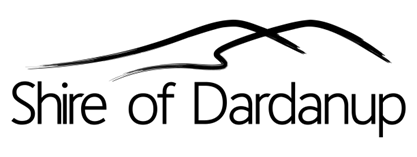 Shire of Dardanup1 Council Drive/PO Box 7016EATON  WA  6232Phone:  (08) 9724 0300   Fax:  (08) 9724 0091Email:  records@dardanup.wa.gov.auShire of Dardanup1 Council Drive/PO Box 7016EATON  WA  6232Phone:  (08) 9724 0300   Fax:  (08) 9724 0091Email:  records@dardanup.wa.gov.auShire of Dardanup1 Council Drive/PO Box 7016EATON  WA  6232Phone:  (08) 9724 0300   Fax:  (08) 9724 0091Email:  records@dardanup.wa.gov.auShire of Dardanup1 Council Drive/PO Box 7016EATON  WA  6232Phone:  (08) 9724 0300   Fax:  (08) 9724 0091Email:  records@dardanup.wa.gov.auShire of Dardanup1 Council Drive/PO Box 7016EATON  WA  6232Phone:  (08) 9724 0300   Fax:  (08) 9724 0091Email:  records@dardanup.wa.gov.au